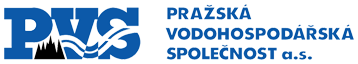 OBJEDNÁVKAOBJEDNÁVKAOBJEDNÁVKAčíslo:číslo:číslo:číslo:číslo:číslo:9-037/D4100/19/RSOBJEDNATELOBJEDNATELOBJEDNATELOBJEDNATELZhotovitelZhotovitelZhotovitelZhotovitelZhotovitelPražská vodohospodářská společnost a.s.Žatecká 110/2, 110 00 Praha 1IČ: 25656112DIČ: CZ25656112Zápis v OR 1.4.1998 je veden u Městského soudu v Praze oddíl B, vložka 5290Pražská vodohospodářská společnost a.s.Žatecká 110/2, 110 00 Praha 1IČ: 25656112DIČ: CZ25656112Zápis v OR 1.4.1998 je veden u Městského soudu v Praze oddíl B, vložka 5290Pražská vodohospodářská společnost a.s.Žatecká 110/2, 110 00 Praha 1IČ: 25656112DIČ: CZ25656112Zápis v OR 1.4.1998 je veden u Městského soudu v Praze oddíl B, vložka 5290Pražská vodohospodářská společnost a.s.Žatecká 110/2, 110 00 Praha 1IČ: 25656112DIČ: CZ25656112Zápis v OR 1.4.1998 je veden u Městského soudu v Praze oddíl B, vložka 5290KO - KA spol. s.r.o.Na výšinách 887/16,170 00 Praha 7 - BubenečIČ: 25117297DIČ: CZ25117297KO - KA spol. s.r.o.Na výšinách 887/16,170 00 Praha 7 - BubenečIČ: 25117297DIČ: CZ25117297KO - KA spol. s.r.o.Na výšinách 887/16,170 00 Praha 7 - BubenečIČ: 25117297DIČ: CZ25117297KO - KA spol. s.r.o.Na výšinách 887/16,170 00 Praha 7 - BubenečIČ: 25117297DIČ: CZ25117297KO - KA spol. s.r.o.Na výšinách 887/16,170 00 Praha 7 - BubenečIČ: 25117297DIČ: CZ25117297Dodací lhůta: I. Q. 2019 - III. Q. 2019Dodací lhůta: I. Q. 2019 - III. Q. 2019Dodací lhůta: I. Q. 2019 - III. Q. 2019Dodací lhůta: I. Q. 2019 - III. Q. 2019Dodací lhůta: I. Q. 2019 - III. Q. 2019Dodací lhůta: I. Q. 2019 - III. Q. 2019Dodací lhůta: I. Q. 2019 - III. Q. 2019Dodací lhůta: I. Q. 2019 - III. Q. 2019Ze dne: 24.01.2019Ze dne: 24.01.2019Dopravní dispozice: PodolíDopravní dispozice: PodolíDopravní dispozice: PodolíDopravní dispozice: PodolíDopravní dispozice: PodolíDopravní dispozice: PodolíDopravní dispozice: PodolíDopravní dispozice: PodolíPlátce DPH: AnoPlátce DPH: AnoOBJEDNÁVÁMEOBJEDNÁVÁMEOBJEDNÁVÁMEOBJEDNÁVÁMEOBJEDNÁVÁMEOBJEDNÁVÁMEOBJEDNÁVÁMEOBJEDNÁVÁMEOBJEDNÁVÁMEOBJEDNÁVÁMEČíslo akce:1/1/D41/00Název akce:Propoj do sběrače CXXVII, Podolské nábřeží, P4Objednáváme u Vás autorský dozor, dle cenové nabídky, z 21. 1. 2019cena nepřekročí částku 50 820,- KčČíslo akce:1/1/D41/00Název akce:Propoj do sběrače CXXVII, Podolské nábřeží, P4Objednáváme u Vás autorský dozor, dle cenové nabídky, z 21. 1. 2019cena nepřekročí částku 50 820,- KčČíslo akce:1/1/D41/00Název akce:Propoj do sběrače CXXVII, Podolské nábřeží, P4Objednáváme u Vás autorský dozor, dle cenové nabídky, z 21. 1. 2019cena nepřekročí částku 50 820,- KčČíslo akce:1/1/D41/00Název akce:Propoj do sběrače CXXVII, Podolské nábřeží, P4Objednáváme u Vás autorský dozor, dle cenové nabídky, z 21. 1. 2019cena nepřekročí částku 50 820,- KčČíslo akce:1/1/D41/00Název akce:Propoj do sběrače CXXVII, Podolské nábřeží, P4Objednáváme u Vás autorský dozor, dle cenové nabídky, z 21. 1. 2019cena nepřekročí částku 50 820,- KčČíslo akce:1/1/D41/00Název akce:Propoj do sběrače CXXVII, Podolské nábřeží, P4Objednáváme u Vás autorský dozor, dle cenové nabídky, z 21. 1. 2019cena nepřekročí částku 50 820,- KčČíslo akce:1/1/D41/00Název akce:Propoj do sběrače CXXVII, Podolské nábřeží, P4Objednáváme u Vás autorský dozor, dle cenové nabídky, z 21. 1. 2019cena nepřekročí částku 50 820,- KčČíslo akce:1/1/D41/00Název akce:Propoj do sběrače CXXVII, Podolské nábřeží, P4Objednáváme u Vás autorský dozor, dle cenové nabídky, z 21. 1. 2019cena nepřekročí částku 50 820,- KčČíslo akce:1/1/D41/00Název akce:Propoj do sběrače CXXVII, Podolské nábřeží, P4Objednáváme u Vás autorský dozor, dle cenové nabídky, z 21. 1. 2019cena nepřekročí částku 50 820,- KčČíslo akce:1/1/D41/00Název akce:Propoj do sběrače CXXVII, Podolské nábřeží, P4Objednáváme u Vás autorský dozor, dle cenové nabídky, z 21. 1. 2019cena nepřekročí částku 50 820,- KčZhotovitel bere na vědomí, že jsou-li v případě této objednávky naplněny podmínky zákona č. 340/2015 Sb., zákon o registru smluv, objednatel zveřejní tuto objednávku v Registru smluv dle uvedeného zákona, s čímž zhotovitel svým podpisem vyjadřuje souhlas.Podepsané objednávky (2x) oprávněnou osobou předá zhotovitel osobně nebo zašle na adresu objednatele.Zhotovitel bere na vědomí, že jsou-li v případě této objednávky naplněny podmínky zákona č. 340/2015 Sb., zákon o registru smluv, objednatel zveřejní tuto objednávku v Registru smluv dle uvedeného zákona, s čímž zhotovitel svým podpisem vyjadřuje souhlas.Podepsané objednávky (2x) oprávněnou osobou předá zhotovitel osobně nebo zašle na adresu objednatele.Zhotovitel bere na vědomí, že jsou-li v případě této objednávky naplněny podmínky zákona č. 340/2015 Sb., zákon o registru smluv, objednatel zveřejní tuto objednávku v Registru smluv dle uvedeného zákona, s čímž zhotovitel svým podpisem vyjadřuje souhlas.Podepsané objednávky (2x) oprávněnou osobou předá zhotovitel osobně nebo zašle na adresu objednatele.Zhotovitel bere na vědomí, že jsou-li v případě této objednávky naplněny podmínky zákona č. 340/2015 Sb., zákon o registru smluv, objednatel zveřejní tuto objednávku v Registru smluv dle uvedeného zákona, s čímž zhotovitel svým podpisem vyjadřuje souhlas.Podepsané objednávky (2x) oprávněnou osobou předá zhotovitel osobně nebo zašle na adresu objednatele.Zhotovitel bere na vědomí, že jsou-li v případě této objednávky naplněny podmínky zákona č. 340/2015 Sb., zákon o registru smluv, objednatel zveřejní tuto objednávku v Registru smluv dle uvedeného zákona, s čímž zhotovitel svým podpisem vyjadřuje souhlas.Podepsané objednávky (2x) oprávněnou osobou předá zhotovitel osobně nebo zašle na adresu objednatele.Zhotovitel bere na vědomí, že jsou-li v případě této objednávky naplněny podmínky zákona č. 340/2015 Sb., zákon o registru smluv, objednatel zveřejní tuto objednávku v Registru smluv dle uvedeného zákona, s čímž zhotovitel svým podpisem vyjadřuje souhlas.Podepsané objednávky (2x) oprávněnou osobou předá zhotovitel osobně nebo zašle na adresu objednatele.Zhotovitel bere na vědomí, že jsou-li v případě této objednávky naplněny podmínky zákona č. 340/2015 Sb., zákon o registru smluv, objednatel zveřejní tuto objednávku v Registru smluv dle uvedeného zákona, s čímž zhotovitel svým podpisem vyjadřuje souhlas.Podepsané objednávky (2x) oprávněnou osobou předá zhotovitel osobně nebo zašle na adresu objednatele.Zhotovitel bere na vědomí, že jsou-li v případě této objednávky naplněny podmínky zákona č. 340/2015 Sb., zákon o registru smluv, objednatel zveřejní tuto objednávku v Registru smluv dle uvedeného zákona, s čímž zhotovitel svým podpisem vyjadřuje souhlas.Podepsané objednávky (2x) oprávněnou osobou předá zhotovitel osobně nebo zašle na adresu objednatele.Zhotovitel bere na vědomí, že jsou-li v případě této objednávky naplněny podmínky zákona č. 340/2015 Sb., zákon o registru smluv, objednatel zveřejní tuto objednávku v Registru smluv dle uvedeného zákona, s čímž zhotovitel svým podpisem vyjadřuje souhlas.Podepsané objednávky (2x) oprávněnou osobou předá zhotovitel osobně nebo zašle na adresu objednatele.Zhotovitel bere na vědomí, že jsou-li v případě této objednávky naplněny podmínky zákona č. 340/2015 Sb., zákon o registru smluv, objednatel zveřejní tuto objednávku v Registru smluv dle uvedeného zákona, s čímž zhotovitel svým podpisem vyjadřuje souhlas.Podepsané objednávky (2x) oprávněnou osobou předá zhotovitel osobně nebo zašle na adresu objednatele.Upozornění: Nedílnou součástí daňového dokladu musí být kopie této objednávky, kalkulace ceny a protokol o rozsahu provedených činností / doklad o předání a převzetí díla potvrzený objednatelem. Bez těchto náležitostí bude daňový doklad vrácen zpět k doplnění.Upozornění: Nedílnou součástí daňového dokladu musí být kopie této objednávky, kalkulace ceny a protokol o rozsahu provedených činností / doklad o předání a převzetí díla potvrzený objednatelem. Bez těchto náležitostí bude daňový doklad vrácen zpět k doplnění.Upozornění: Nedílnou součástí daňového dokladu musí být kopie této objednávky, kalkulace ceny a protokol o rozsahu provedených činností / doklad o předání a převzetí díla potvrzený objednatelem. Bez těchto náležitostí bude daňový doklad vrácen zpět k doplnění.Upozornění: Nedílnou součástí daňového dokladu musí být kopie této objednávky, kalkulace ceny a protokol o rozsahu provedených činností / doklad o předání a převzetí díla potvrzený objednatelem. Bez těchto náležitostí bude daňový doklad vrácen zpět k doplnění.Upozornění: Nedílnou součástí daňového dokladu musí být kopie této objednávky, kalkulace ceny a protokol o rozsahu provedených činností / doklad o předání a převzetí díla potvrzený objednatelem. Bez těchto náležitostí bude daňový doklad vrácen zpět k doplnění.Upozornění: Nedílnou součástí daňového dokladu musí být kopie této objednávky, kalkulace ceny a protokol o rozsahu provedených činností / doklad o předání a převzetí díla potvrzený objednatelem. Bez těchto náležitostí bude daňový doklad vrácen zpět k doplnění.Upozornění: Nedílnou součástí daňového dokladu musí být kopie této objednávky, kalkulace ceny a protokol o rozsahu provedených činností / doklad o předání a převzetí díla potvrzený objednatelem. Bez těchto náležitostí bude daňový doklad vrácen zpět k doplnění.Upozornění: Nedílnou součástí daňového dokladu musí být kopie této objednávky, kalkulace ceny a protokol o rozsahu provedených činností / doklad o předání a převzetí díla potvrzený objednatelem. Bez těchto náležitostí bude daňový doklad vrácen zpět k doplnění.Upozornění: Nedílnou součástí daňového dokladu musí být kopie této objednávky, kalkulace ceny a protokol o rozsahu provedených činností / doklad o předání a převzetí díla potvrzený objednatelem. Bez těchto náležitostí bude daňový doklad vrácen zpět k doplnění.Upozornění: Nedílnou součástí daňového dokladu musí být kopie této objednávky, kalkulace ceny a protokol o rozsahu provedených činností / doklad o předání a převzetí díla potvrzený objednatelem. Bez těchto náležitostí bude daňový doklad vrácen zpět k doplnění.Vyřizuje:tel: 251 170 111Za objednatele:Razítko a podpis:Za objednatele:Razítko a podpis:Za objednatele:Razítko a podpis:Za objednatele:Razítko a podpis:Za zhotovitele:Razítko a podpis:Za zhotovitele:Razítko a podpis:Za zhotovitele:Razítko a podpis: